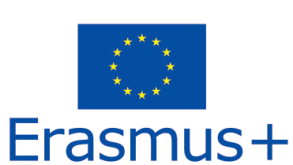 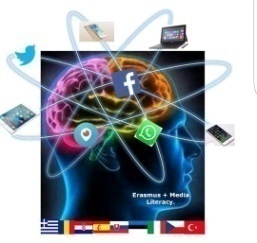 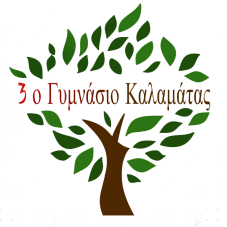 3 Gymnasio Kalamata	                                                Understanding and Critical Media Literacy The European Commission support for the production of this publication does not constitute an endorsement of the contents which reflects the views only of the authors, and the Commission cannot be held responsible for any use which may be made of the information contained therein."Worksheet 1Worksheet 2EDUCATION- SCHOOL  (Teacher’s)academic Teaching and ways of teaching based on learning from books and study rather than on practical experience skills and experienceAptitude - The rate at which a student can learn a language, based on raw talentAttitude  A complex mental state involving beliefs, feelings, values and dispositions to act in certain ways.  Attitude affects a student’s ability to learn, but is unrelated to aptitude.banding a system of putting students into groups according to their ability so that students of different abilities are taught together curricular relating to the subjects that students study at a particular school or college diachronic relating to or involving the changes that take place in something over a period of time, especially in a language didactic intended to teach something, especially a moral lesson ,educational ,relating to education elementary relating to the first and most basic things that you learn about a subject or  to the first years of school formal  education or training is obtained from studying rather than from working at a job graduate studies and courses are for students who already have a degree. The usual British word is postgraduate. hands-on hands-on experience or training involves you doing something rather than just reading about it or watching other people do it heuristic relating to a method of teaching or learning in which you learn from your own discoveries and experiences in-service in-service training is designed to develop the skills of people who are already working in a particular profession instructional   intended or used for teaching people about something intensive involving a lot of teaching or training in a short time interdisciplinary involving different subjects of study liberal - education involves learning about a extended range of things mixed ability including or designed for students with different levels of educational ability multi-disciplinary involving several different subjects of study or areas of professional activity multimedia using different materials and methods in art, education etc to communicate a message pedagogical relating to educational methods and principles postdoctoral relating to work or research done after finishing a PhD postgraduate relating to work or studies done after receiving an advanced degree such as an MA or a PhD The American word is graduate.primary relating to the education of children between the ages of about five and eleven professorial relating to or like a professor progressive  progressive education aims to help children to develop all their abilities pure  a pure subject of study, especially in science, deals only with theory and not with the way the theory is used remedial intended to help people who have difficulty learning the basic skills of reading, writing etc self-educated taught by yourself instead of by teachers or other people synchronic relating to the study of something, at one particular time without considering its history tutelage  a state of being taught or trained  vocational a vocational course teaches the skills necessary for a particular job well-rounded – an education that is considered to have a good balance of various subjects .NAME                                  SCHOOL – EDUCATION - LEARNING  NAME                                  SCHOOL – EDUCATION - LEARNING  NAME                                  SCHOOL – EDUCATION - LEARNING  Topic: Annotation / Short summaryEDUCATIONDo today’s educational systems really prepare students for the real worldEDUCATIONDo today’s educational systems really prepare students for the real worldAims: Cognitive  To understand the educational needs of todayto elucidate the meaning of school, education, knowledge and learningto understand the concept of student rightsAims: LinguisticVocabulary  related to education, school and  knowledge (list included)Age group:  14+14+Level  Intermediate+  Intermediate+ Time90-minutes  ( 2 school periods- more time may be needed  depending on student level/ age)90-minutes  ( 2 school periods- more time may be needed  depending on student level/ age)MaterialsVideo projector, internet connection board, stationary supplies Video projector, internet connection board, stationary supplies Procedure(Suggested division of periods: a,b,c,d= period  1)a )  Introduce the topic: Ask students   School .  Write the answers. Ask “  what comes to mind when you think or hear the word  Education.  Draw a Venn diagram and write the words given.b)  Continue by asking the students  “Looking at the words you gave what conclusions can you draw? Discuss the given words and where they really belong – no more than 3 – 4 minutes.  Divide students into groups of  four- five persons.c) worksheet 1 –Explain that these words are associated with school and/or education. Ask them to tick the category which they feel the each word  belongs to,after discussing it as a group. Point out that there is no right or wrong answer  and that some words may actually belong to both.  Give students time to complete it  about 10 minutes. Have one person from each group announce the results and discuss with the whole group.  d) )  Discussion, reflection Pose the question: After completing this worksheet and listening to your classmates answers, do you think school provides you with the education you need to face the “real world?”  If yes, what type of work can you get after graduating high school? If no, what more is needed? Depending on the answers  aski) Who designs the nation’s educational curriculum?ii) Is it revised often?ii) Who is responsible for making sure that this curriculum is followed? How is the curriculum evaluated ( by teachers?, through student knowledge? Something else?e) If the periods have been divided begin by referring to the last lesson. If continuous, have students watch the video. Ask them to list the six points described in the video   https://www.youtube.com/watch?v=okpg-lVWLbE&t=67s f)  Go over the six point with the students to make sure they understand what is being said. a )  Introduce the topic: Ask students   School .  Write the answers. Ask “  what comes to mind when you think or hear the word  Education.  Draw a Venn diagram and write the words given.b)  Continue by asking the students  “Looking at the words you gave what conclusions can you draw? Discuss the given words and where they really belong – no more than 3 – 4 minutes.  Divide students into groups of  four- five persons.c) worksheet 1 –Explain that these words are associated with school and/or education. Ask them to tick the category which they feel the each word  belongs to,after discussing it as a group. Point out that there is no right or wrong answer  and that some words may actually belong to both.  Give students time to complete it  about 10 minutes. Have one person from each group announce the results and discuss with the whole group.  d) )  Discussion, reflection Pose the question: After completing this worksheet and listening to your classmates answers, do you think school provides you with the education you need to face the “real world?”  If yes, what type of work can you get after graduating high school? If no, what more is needed? Depending on the answers  aski) Who designs the nation’s educational curriculum?ii) Is it revised often?ii) Who is responsible for making sure that this curriculum is followed? How is the curriculum evaluated ( by teachers?, through student knowledge? Something else?e) If the periods have been divided begin by referring to the last lesson. If continuous, have students watch the video. Ask them to list the six points described in the video   https://www.youtube.com/watch?v=okpg-lVWLbE&t=67s f)  Go over the six point with the students to make sure they understand what is being said. Closure(peer activities)Handout worksheet two and ask students to complete it in their groups. In the suggestions column, the students list ideas on how this can be solved in their own school.g) One person from each group reports the  group’s suggestionsHandout worksheet two and ask students to complete it in their groups. In the suggestions column, the students list ideas on how this can be solved in their own school.g) One person from each group reports the  group’s suggestionsFollow up  to be done as project work at home or in classChoose one of the following and complete it in your groups Write a skit and act it out about the educational system in your country.Create a poster or a flow chart or diagram to show what you’ve learnt about the school systems of todayDesign a comic strip about the topic of educationCreate a help-wanted ad and a letterer/resume to answer it. Then write the interview between the teacher and the head of the schoolChoose one of the following and complete it in your groups Write a skit and act it out about the educational system in your country.Create a poster or a flow chart or diagram to show what you’ve learnt about the school systems of todayDesign a comic strip about the topic of educationCreate a help-wanted ad and a letterer/resume to answer it. Then write the interview between the teacher and the head of the schoolResources/ Bibliographyhttps://www.bbc.com/news/uk-21354932 https://www.tes.com/resources/search/?&q=education%20 https://blog.ed.ted.com/2015/08/25/does-school-prepare-students-for-the-real-world-this-teen-speaker-says-no/https://www.bbc.com/news/uk-21354932 https://www.tes.com/resources/search/?&q=education%20 https://blog.ed.ted.com/2015/08/25/does-school-prepare-students-for-the-real-world-this-teen-speaker-says-no/EDUCATIONSCHOOLacademicachievement testaptitudeassignment   attendancecheatclassroomcollaborationcompetentconduct conscientiouscurriculardidacticdisciplinedelectiveextracurricular graduate hands-onimpactinterdisciplinaryknowledgelife longmarkmixed abilitymulti-disciplinary passpedagogicalprojectpure studyrevise, reviewscholarshipself-educatedsubjectteacherterm undergraduatePoints madeExamples pointed outsuggestionsIndustrial age ValuesIndustrial age ValuesIndustrial age ValuesIndustrial age ValuesIndustrial age ValuesLack of autonomyLack of autonomyLack of autonomyLack of autonomyLack of autonomyLack of autonomyInauthentic learningInauthentic learningInauthentic learningInauthentic learningInauthentic learningInauthentic learningNo room for passionNo room for passionNo room for passionNo room for passionNo room for passionNo room for passionDifferences in how we learnDifferences in how we learnDifferences in how we learnDifferences in how we learnDifferences in how we learnDifferences in how we learnLecturingLecturingLecturingLecturingLecturingLecturing